Personal DetailsReena.374487@2freemail.com Area of Expertise Good communication Professional attitude Team playerSolution oriented ResourcefulEnergeticCompetentResult-orientedPersonal SkillsHighly ArticulateResourcefulMulti-taskingQualificationsAMC Engineering College,2010 – 2014 (Aggregate - 80.00%) B.E in Electronics & Communication Engineer Bangalore, Karnataka - 560083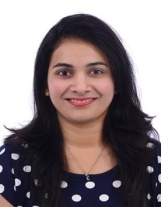 Personal SummaryAn articulate, competent and confident administrative professional, who has basic understanding of sales, support executives and growing client network by drawing on 3+ years of experience providing high-quality systems management, personnel recruitment, professional communication and leadership. Organized and proactive self-starter, results-oriented & committed individual.Work ExperienceOFFICE MANAGER / EXECUTIVE ASSISTANTPromoters Global Marketing LLC (Jan 2017 – Sep 2017)Responsibilities Included:Preparing the required documents to apply for airport pass for promoters to work inside the duty free and for upcoming projects in supermarket.Processing Visa’s, Labor Cards of employees and applying DTCM permission for DJ’s & artist.Monitoring a local entity: salaries, suppliers, cash, invoicing, Validating Salaries: according to the timesheets.Assisting Managing Director and reporting all the activities.SALES EXECUTIVEReactive Networks FZLLC (Dec 2015 – Dec 2016)This role saw me professionally managing the entire sales cycle, right from lead generation through to prospecting, arranging appointments, giving presentations, negotiating and closing. Identify opportunities with new and existing customers thereby enabling the team in achieving the targets set for Exhibition stands. Responsibilities Included:Generating new business through cold calling (high number of daily outbound calls), face to face meetings and networking exhibition stands, personal merchandises etc.Developing and managing key relationships with both new and old clients to grow them into a diversified customer base in a highly competitive market. Managing the sales pipeline and coordinating with the management in closing the deal. TECHNICAL SUPPORT ENGINEERIBM India Pvt. Ltd (June 2014 – October 2015)Responsibilities Included:Proficient in handling escalated calls and providing level 1 support to end users.Research and identify solutions to software and hardware issuesTake ownership of customer issues reported and see problems through to resolutionResearch, diagnose, troubleshoot and identify solutions to resolve customer issuesFollow standard procedures for proper escalation of unresolved issues to the appropriate internal teamsProvide prompt and accurate feedback to customersEnsure proper recording and closure of all issuesPrepare accurate and timely reportsProficient in deciding the priority of incidents.Creation and management of domains and user accounts as well as assign access right and permission to use the internet facility.Experience in handling Priority 1 and 2 incidentsCORE COMPETENCIESNetwork ManagementHardwareAnalytical & Communication SkillsTrouble shooting SkillsCommitment towards workGood team playerQuick adaptability to challenging situationsTECHNICAL PROFICIENCYOperating Systems: Windows 98, 2000, XP Professional, 2003 Server& aboveApplication Software: Microsoft Office, Maximo, Service Now, MatlabPROGRAMMING LANGUAGES KNOWNBasics of C language,  Basics of CCNA,Verilog, VHDLCO-CURRICULAR ACTIVITIESParticipated in Robotics Level-1 workshop, directed by Electrono Solutions.Participated in India’s Largest Technology Conference for Student Community conducted by SAP Techniversity.Participated in ROBO-ZEST ’13, directed by RoboSpecies Technologies, in T.John Institute of Technology.Participated in workshop on Wireless Sensor Networks directed by Global Logica Software Technologies, organized by Electronics and Communication Dept AMC Engineering College.Presented paper on “CAB TRACKING MECHANISM AND EMPLOYEE SECURITY SYSTEM” in NATIONAL CONFERENCE on “VLSI, COMMUNICATION & COMPUTER NETWORKS” held at the AMC Engineering College.DECLARATIONI hereby declare that the above-mentioned information is correct, up to my knowledge and I bear the responsibility for the correctness of the above-mentioned particulars.